Technische Hochschule Bingen - Fachbereich 2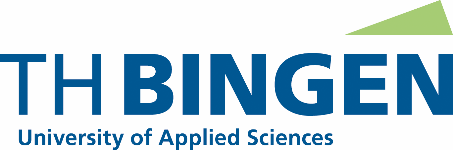 Antrag auf Zulassung zur Bachelor-ArbeitAIS/BIS Maschinenbau-Industrial EngineeringZulassung zur AbschlussarbeitDatum:	PA-Vorsitzender5.15.2019Kop	Antrag_Zulassung_BA.docxName, Vorname, Matr.-Nr.Studiengang       Sem.       Wahlpflichtbereich      Straße Nr./Postfach Nr.PLZ WohnortTelefon/HandyE-Mail-AdressePO §18 (5) bzw. PO §16 (5): Zur Abschlussarbeit kann nur zugelassen werden, wer die Praxisphase (nur bei Bachelorstudiengängen) und alle anderen Module des Studiengangs bis auf Module im Umfang von 6 LP aus dem vorletzten und drittletzten Regelstudiensemester laut gültigem Studienplan abgeschlossen hat. Vor Abschluss der Praxisphase kann die Zulassung zur Abschlussarbeit unter Vorbehalt eines erfolgreichen Abschlusses der Praxisphase vor Beginn der Abschlussarbeit erfolgen.PO §18 (5) bzw. PO §16 (5): Zur Abschlussarbeit kann nur zugelassen werden, wer die Praxisphase (nur bei Bachelorstudiengängen) und alle anderen Module des Studiengangs bis auf Module im Umfang von 6 LP aus dem vorletzten und drittletzten Regelstudiensemester laut gültigem Studienplan abgeschlossen hat. Vor Abschluss der Praxisphase kann die Zulassung zur Abschlussarbeit unter Vorbehalt eines erfolgreichen Abschlusses der Praxisphase vor Beginn der Abschlussarbeit erfolgen.PO §18 (5) bzw. PO §16 (5): Zur Abschlussarbeit kann nur zugelassen werden, wer die Praxisphase (nur bei Bachelorstudiengängen) und alle anderen Module des Studiengangs bis auf Module im Umfang von 6 LP aus dem vorletzten und drittletzten Regelstudiensemester laut gültigem Studienplan abgeschlossen hat. Vor Abschluss der Praxisphase kann die Zulassung zur Abschlussarbeit unter Vorbehalt eines erfolgreichen Abschlusses der Praxisphase vor Beginn der Abschlussarbeit erfolgen.PO §18 (5) bzw. PO §16 (5): Zur Abschlussarbeit kann nur zugelassen werden, wer die Praxisphase (nur bei Bachelorstudiengängen) und alle anderen Module des Studiengangs bis auf Module im Umfang von 6 LP aus dem vorletzten und drittletzten Regelstudiensemester laut gültigem Studienplan abgeschlossen hat. Vor Abschluss der Praxisphase kann die Zulassung zur Abschlussarbeit unter Vorbehalt eines erfolgreichen Abschlusses der Praxisphase vor Beginn der Abschlussarbeit erfolgen.PO §18 (5) bzw. PO §16 (5): Zur Abschlussarbeit kann nur zugelassen werden, wer die Praxisphase (nur bei Bachelorstudiengängen) und alle anderen Module des Studiengangs bis auf Module im Umfang von 6 LP aus dem vorletzten und drittletzten Regelstudiensemester laut gültigem Studienplan abgeschlossen hat. Vor Abschluss der Praxisphase kann die Zulassung zur Abschlussarbeit unter Vorbehalt eines erfolgreichen Abschlusses der Praxisphase vor Beginn der Abschlussarbeit erfolgen.PO §18 (5) bzw. PO §16 (5): Zur Abschlussarbeit kann nur zugelassen werden, wer die Praxisphase (nur bei Bachelorstudiengängen) und alle anderen Module des Studiengangs bis auf Module im Umfang von 6 LP aus dem vorletzten und drittletzten Regelstudiensemester laut gültigem Studienplan abgeschlossen hat. Vor Abschluss der Praxisphase kann die Zulassung zur Abschlussarbeit unter Vorbehalt eines erfolgreichen Abschlusses der Praxisphase vor Beginn der Abschlussarbeit erfolgen.PO §18 (5) bzw. PO §16 (5): Zur Abschlussarbeit kann nur zugelassen werden, wer die Praxisphase (nur bei Bachelorstudiengängen) und alle anderen Module des Studiengangs bis auf Module im Umfang von 6 LP aus dem vorletzten und drittletzten Regelstudiensemester laut gültigem Studienplan abgeschlossen hat. Vor Abschluss der Praxisphase kann die Zulassung zur Abschlussarbeit unter Vorbehalt eines erfolgreichen Abschlusses der Praxisphase vor Beginn der Abschlussarbeit erfolgen.PO §18 (5) bzw. PO §16 (5): Zur Abschlussarbeit kann nur zugelassen werden, wer die Praxisphase (nur bei Bachelorstudiengängen) und alle anderen Module des Studiengangs bis auf Module im Umfang von 6 LP aus dem vorletzten und drittletzten Regelstudiensemester laut gültigem Studienplan abgeschlossen hat. Vor Abschluss der Praxisphase kann die Zulassung zur Abschlussarbeit unter Vorbehalt eines erfolgreichen Abschlusses der Praxisphase vor Beginn der Abschlussarbeit erfolgen.Ich versichere, dass ich alle Studienleistungen und alle Prüfungsleistungen bis auf folgende Ausnahmen erbracht und bestanden habe:Ich versichere, dass ich alle Studienleistungen und alle Prüfungsleistungen bis auf folgende Ausnahmen erbracht und bestanden habe:Ich versichere, dass ich alle Studienleistungen und alle Prüfungsleistungen bis auf folgende Ausnahmen erbracht und bestanden habe:Ich versichere, dass ich alle Studienleistungen und alle Prüfungsleistungen bis auf folgende Ausnahmen erbracht und bestanden habe:Ich versichere, dass ich alle Studienleistungen und alle Prüfungsleistungen bis auf folgende Ausnahmen erbracht und bestanden habe:Ich versichere, dass ich alle Studienleistungen und alle Prüfungsleistungen bis auf folgende Ausnahmen erbracht und bestanden habe:Ich versichere, dass ich alle Studienleistungen und alle Prüfungsleistungen bis auf folgende Ausnahmen erbracht und bestanden habe:Ich versichere, dass ich alle Studienleistungen und alle Prüfungsleistungen bis auf folgende Ausnahmen erbracht und bestanden habe:PrüfungsleistungPrüfungsleistungIch befinde mich derzeit in der „Praxisphase“.PrüfungsleistungPrüfungsleistungIch befinde mich derzeit in der „Praxisphase“.PrüfungsleistungPrüfungsleistungIch befinde mich derzeit in der „Praxisphase“.Wenn, ja Begleitformular Praxisphase beilegen.PrüfungsleistungPrüfungsleistungIch befinde mich derzeit in der „Praxisphase“.neinjaWenn, ja Begleitformular Praxisphase beilegen.Ort:	Datum:	Unterschrift:Ort:	Datum:	Unterschrift:Ort:	Datum:	Unterschrift:Ort:	Datum:	Unterschrift:Ort:	Datum:	Unterschrift:Ort:	Datum:	Unterschrift:Ort:	Datum:	Unterschrift:Ort:	Datum:	Unterschrift:Die Abschlussarbeit wird betreut durch:	Die Abschlussarbeit wird betreut durch:	Die Abschlussarbeit wird betreut durch:	Die Abschlussarbeit wird betreut durch:	Die Abschlussarbeit wird betreut durch:	Die Abschlussarbeit wird betreut durch:	Die Abschlussarbeit wird betreut durch:	Die Abschlussarbeit wird betreut durch:	Datum:	Unterschrift:Datum:	Unterschrift:Datum:	Unterschrift:Datum:	Unterschrift:Datum:	Unterschrift:Datum:	Unterschrift:Datum:	Unterschrift:Datum:	Unterschrift:Bestätigung durch das Sekretariat:Die Angaben des Studierenden sind korrekt.Bestätigung durch das Sekretariat:Die Angaben des Studierenden sind korrekt.Bestätigung durch das Sekretariat:Die Angaben des Studierenden sind korrekt.Bestätigung durch das Sekretariat:Die Angaben des Studierenden sind korrekt.Bestätigung durch das Sekretariat:Die Angaben des Studierenden sind korrekt.Bestätigung durch das Sekretariat:Die Angaben des Studierenden sind korrekt.Bestätigung durch das Sekretariat:Die Angaben des Studierenden sind korrekt.Bestätigung durch das Sekretariat:Die Angaben des Studierenden sind korrekt.Datum:	Unterschrift:Datum:	Unterschrift:Datum:	Unterschrift:Datum:	Unterschrift:Datum:	Unterschrift:Datum:	Unterschrift:Datum:	Unterschrift:Datum:	Unterschrift:◊genehmigt◊genehmigt unter dem Vorbehalt einer erfolgreichen „Praxisphase“◊nicht genehmigt wegen